القبّرة المعلّمـــــــــــــــــــــــــــةصاد رجل قبّرة ، فقالت له :"ما تريد أن تصنع بي "؟ قال : "أذبحك وآكلك " . قالت:" واللّه، إنّي لا أسمن، ولا أغني من جوع، ولكنّي أعلّمك ثلاث خصال ،هي خير لك من أكلي ، الواحدة أعلّمك إيّاها ، وأنا بيدك ، والثانية ، إذا صرت على الشّجرة . والثالثة ، إذا صرت على الجبل ".  فوافق . فقالت وهي في يده : "لا تأسفنّ على ما فاتك " . فخلّى عنها . ولماّ صارت على الشجرة، قالت له :" لا تصدق بما لا يكون ".ولماّ صارت على الجبل ،قالت :"يا شقيّ لو ذبحتني لوجدتّ في حوصلتي درّة وزنها عشرون مثقالا " : فعضّ الصيّاد شفتيه ، وتلهّف ،ثمّ قال :" هاتي الثالثة ". قالت :" قد نسيت الاثنتين الأوليّين ، فكيف أعلّمك  الثالثة" ؟ قال :" وكيف ذلك "؟ قالت :ألم أقل لك : لا تأسفنّ  على ما فاتك. وقد تأسّفت علّي ، وأنا فتّك . وقلت لك : لا تصدّق بما لا يكون . وقد صدّقت . فإنك لو جمعت عظامي ولحمي وريشي لم تبلغ عشرين مثقالا ، فكيف يكون في حوصلتي درّة وزنها عشرون مثقالا.    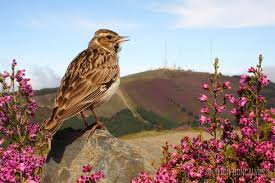 